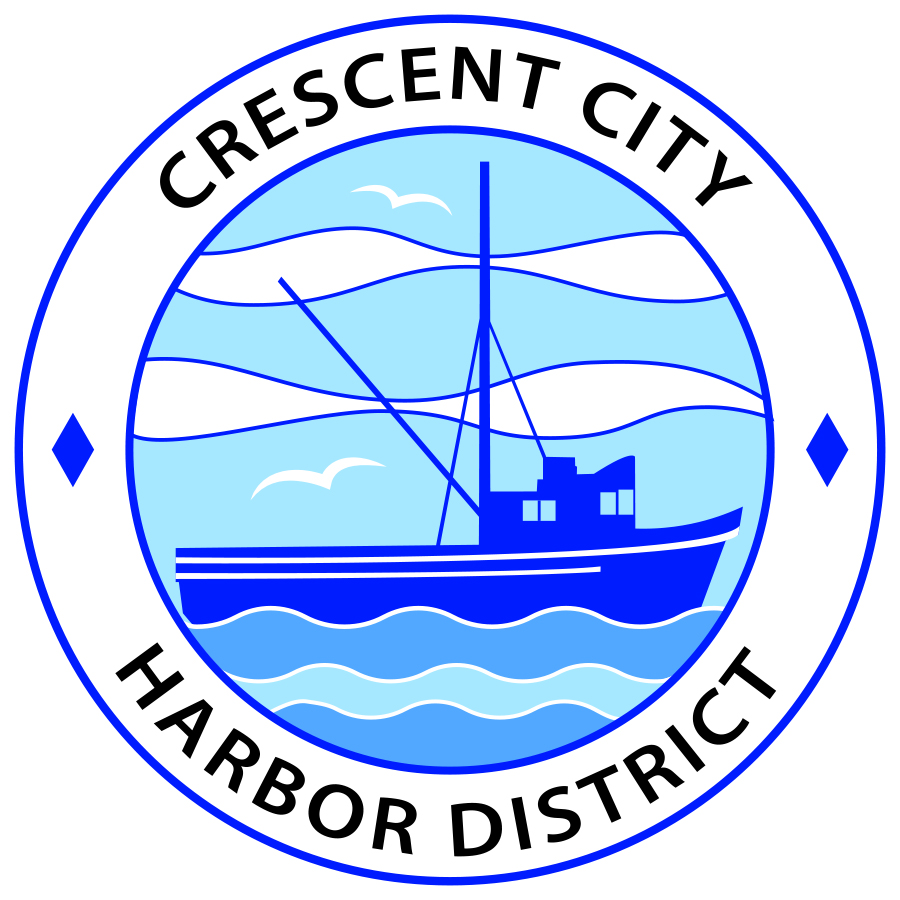 Board of Harbor Commissioners of the Crescent City Harbor DistrictRonald A. Phillips, President 		Patrick A. Bailey, Secretary   		James Ramsey, Commissioner	Brian L. Stone, Commissioner	Wes White, CommissionerAGENDABoard of Harbor Commissioners of the Crescent City Harbor DistrictAt the Harbor District Office meeting room101 Citizens Dock Road, Crescent City, California 95531 Regular  Meeting	                    Tuesday, March 7, 2017   	                      5:30 P.M.  5:30 p.m. The Board of Harbor Commissioners will meet in open session to discuss the following agenda items.Pledge of AllegiancePublic CommentPublic comments are welcomed and encouraged by the Board.  The President invites anyone in the audience to speak to the Board of Harbor Commissioners to identify themselves and the matter they wish to discuss.  The Harbor Commission will then determine if such matters should be discussed at this time or scheduled for a subsequent meeting.  As per the District’s bylaws, each speaker shall be limited to a maximum of three (3) minutes.Consent AgendaRequests to remove items from the Consent Agenda may be heard at this timeApproval of the warrant list since the February 21, 2017 Harbor Commission Special MeetingApproval of the minutes of the February 7, 2017 Harbor Commission Regular MeetingApproval of the minutes of the February 21, 2017 Harbor Commission Regular MeetingUpdate on pedestrian issues on Hwy 101 and Citizens Dock Road area. Tamera Leighton, Executive Director, Del Norte Local Transportation Commission, will update the Commission on pedestrian issuesUpdate on Solar Power Project. Discuss progress on the solar power projectPresentation of the updated fee schedule. Discuss, approve and direct staff accordinglyPresentation of Professional Services Agreement for Devin Jacot, electronic marketing consultant for the Crescent City Harbor District.  Discuss, approve and direct staff as appropriateUpdate on additional domain name options for the Harbor District guest lodging project.  Discuss potential domain names for the facility Authorization for a member of CCHD Staff to attend FEMA EMI course.  Del Norte County Emergency Operations requests that a member of CCHD Staff attend trainingCommissioner Reports. Reports from Commissioners who represent the Harbor District on the Chamber of Commerce, Tri-Agency, Inter Governmental Relations Committee, Harbor Safety Committee and any other civic or community groups and from any current ad hoc committees CEO Report. Report on current and planned itemsBoard Comments. The Agenda allows Board of Harbor Commission members the opportunity to discuss items of general interest, provide a reference or other resource to staff and to ask for clarification or request staff to report to the Board on certain mattersAdjournment*** Adjournment to the Board of Harbor Commissioners meeting scheduled for Tuesday, March 21, 2017 at 5:30 P.M. at the Harbor District Office, 101 Citizens Dock Road, Crescent City, California.  